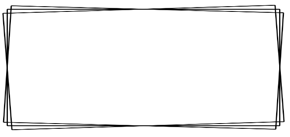 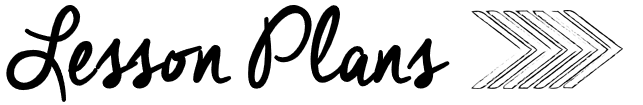 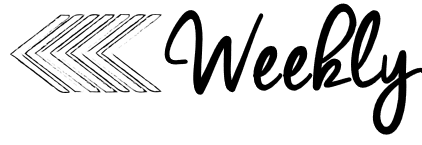 AMMondayTuesdayWednesdayThursdayComputersMusicComputersMusicPoetryTitle:   Snow SculpturesPoem IntroductionRead poem on SmartBoard Standards:  RF K.1a, RF K.1cTitle:  Snow SculpturesID lettersStandards:  RF K.1a, RF K.1cTitle:  Snow Sculptures
ID Sight WordsStandards: RF K.1a, RF K.1cTitle:  Snow SculpturesIllustrate PoemsStandards: RF K.1a, RF K.1cKinder phonicsWord Work:New words – play & youPhonemic Awareness:ID Sounds in WordsKinderPhonics:Letter Ww(KinderPhonics 2)Letter Sound & HandwritingStandards:  RF K.1d, RF.K.2 RF K.3Word Work:Cheer Words – play & youAdd to the word wallPhonemic Awareness:ID Sounds in WordsKinderPhonics:Letter Ww (SOR Phonics)Blending – wetWord Chains – wag, tag, tab, bed, wed, wetStandards:  RF K.1d, RF.K.2 RF K.3Word Work:Cheer Words from Word WallPhonemic Awareness:ID Sounds in WordsLetter of the Week:Letter Jj (KinderPhonics 2)Letter Sound & HandwritingStandards:  RF K.d, RF.K.2, RF K.3Word Work:Sight Word GamePhonemic Awareness:ID Sounds in WordsKinderPhonics:Letter Jj (SOR Phonics)Blending –jugWord Chains – jet, jot, jog, jugStandards:  RF K.1d, RF.K.2 RF K.3Kinder literacyMain Close Read: The Snowy DaySkills Focus:  Read Aloud for Enjoyment (minimal stops)Essential Questions – Turn and ShareIndependent Practice:Capture THIS and THATCC Standards:  RF.K.2, RIL.K.1, RL.K.2, RL.K.3, RL.K.4, RL.K.6, RL.K.7, RL.K.9Main Close Read: The Snowy DaySkills Focus:  Reread text for Vocabulary (discuss words)What type of Text is this?Who is the Author?  What is the difference between an author and illustrator?Independent Practice:Listen & DrawCC Standards:  RF.K.2, RIL.K.1, RL.K.2, RL.K.3, RL.K.4, RL.K.6, RL.K.7, RL.K.9Main Close Read:  The Snowy DaySkills Focus:  Vocab Actions/QuestionsAnswering Text Dependent Questions Story Elements – ID the Character, Setting, Beginning, ConclusionIndependent Practice:SnapshotsCC Standards RF.K.2, RIL.K.1, RL.K.2, RL.K.3, RL.K.4, RL.K.6, RL.K.7, RL.K.9Main Close Read:  The Snowy DaySkills Focus:  Review and RetellMake ConnectionsIndependent Practice:Retell ItCC Standards:  RF.K.2, RIL.K.1, RL.K.2, RL.K.3, RL.K.4, RL.K.6, RL.K.7, RL.K.9Guided readingStudents Select CentersFinal End of Quarter AssessmentsDIBELSStudents Select CentersFinal End of Quarter AssessmentsDIBELSStudents Select CentersFinal End of Quarter AssessmentsDIBELSStudents Select CentersFinal End of Quarter AssessmentsDIBELSPMMondayTuesdayWednesdayThursdayGuided mathLesson Focus:  Lesson 7.4Circles & TrianglesTable Materials:2-D Shapes Read AloudShape PostersShapes ChartStudent spinnersLesson Activities: Read Aloud pages 1-3Make an anchor chart (include sides & vertices)Complete student handoutStandards   K.G.A.1, K.G.A.2, K.G.A.3, K.G.B.4, K.G.B.5, K.G.B.6Lesson Focus:  Lesson 7.5Squares & RectanglesTable Materials:2-D Shapes Read AloudShape PostersShapes ChartStudent spinnersLesson Activities: Read Aloud pages 4-8Make an anchor chart (include sides & vertices)Complete student handoutStandards   K.G.A.1, K.G.A.2, K.G.A.3, K.G.B.4, K.G.B.5, K.G.B.6Lesson Focus:  Lesson 7.6HexagonsTable Materials:2-D Shapes Read AloudShape PostersShapes ChartFill the Hexagon SpinnerLesson Activities: Read Aloud pages 9-10Make an anchor chart (include sides & vertices)Spin to “Fill the hexagon”Complete student handoutStandards   K.G.A.1, K.G.A.2, K.G.A.3, K.G.B.4, K.G.B.5, K.G.B.6Lesson Focus:  Lesson 7.7Flat Shapes in the Real WorldTable Materials:Math Talk Resource #11Real Life Shape SortLesson Activities: ID shapes in the Math Talk imageSort Real Life shape imagesComplete student handoutStandards   K.G.A.1, K.G.A.2, K.G.A.3, K.G.B.4, K.G.B.5, K.G.B.6SpecialsP EKinder Social SkillsBig Ideas VideoP EReading BuddiesKinder writingMini–Lesson:  Researchers?  Yes!Writing & Conferencing:Illustrate, Label, & Meet w/ TeacherStandards:  W.K.3, W.K.1.3Mini–Lesson: Writing Informational StoriesWriting & Conferencing:Illustrate, Label, & Meet w/ TeacherStandards:  W.K.3, W.K.1.3Mini–Lesson: Narrowing down a topicWriting & Conferencing:Illustrate, Label, & Meet w/ TeacherStandards:  W.K.3, W.K.1.3Mini–Lesson: Elaborating on a topicWriting & Conferencing:Illustrate, Label, & Meet w/ TeacherStandards:  W.K.3, W.K.1.3Kinder social studies / Mystery ScienceUnit of Study: Mystery Science: Wild WeatherMystery 2:  Wind and Storms Materials:Breeze Buddy MaterialsLesson/Activities: Watch videoMake Breeze BuddyNGSS Standards:  K-ESS2-1LibraryUnit of Study: Mystery Science: Wild WeatherMystery 3:  Weather ConditionsMaterials:MysteryScience.comWorksheetLesson/Activities: Be a Weather WatcherIllustrate today’s weatherNGSS Standards: K-ESS2-1Counseling